Treći tjedan (30.3 – 3.4.2020.)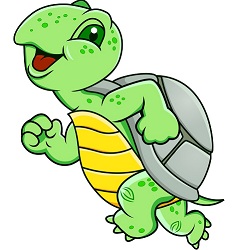 INFORMATIKA – 2. razredKLIK NA POVEZNICU:https://spark.adobe.com/page/yTjD7ZA4GY8fw/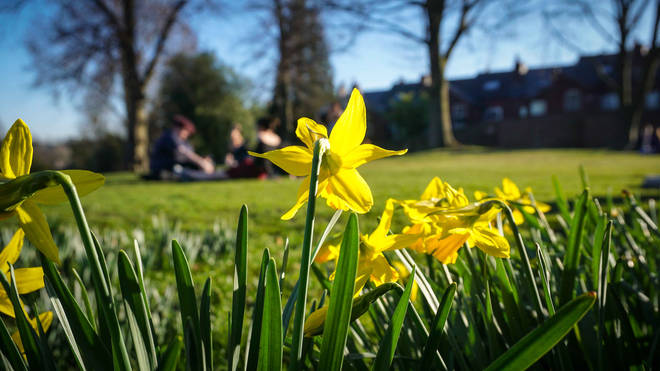 Ana Brcković, učiteljica informatike